                         compta+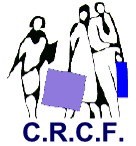 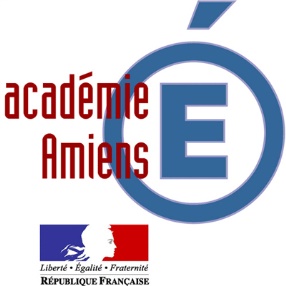                          compta+ACADÉMIEAMIENSAuteur(s) / relecteur(s) :BARCELLA Joël, lycée Paul CLAUDEL Laon (02) auteurÉric DERRUAU, Didier HELIN, Vincent SERE  lycée Paul CLAUDEL Laon (02)  relecteurs.D. LEFEVRE IPR, P. MARTIN formateur (relecteurs)Mots-Clés : Contrat de travail, heures supplémentaires, fiche de paie, bases de données, processus, prêts immobiliers.Description :COMPTA+ est un cabinet d’experts comptables  et de commissariat aux comptes. Il intervient sur l’ensemble de la métropole mais particulièrement en région Picardie, Champagne-Ardenne pour des entreprises de divers secteurs. Vous avez récemment été recruté dans l’entreprise sur un poste de comptable. M. BOULAND, l’expert-comptable, souhaite vous intégrer dans l’équipe de M. LUCAS afin de vous confier des dossiers clients. M. LUCAS, responsable pôle social,  vous remet plusieurs  dossiers à traiter. Il vous demande de les compléter et vous propose son aide si vous rencontrez des difficultés.  Durée : 12 heures en atelier professionnelFin de première année ou début de deuxième année de BTS CGPublic visé :
Étudiants de BTS CG, en groupe, avec répartition possible des missions à l’intérieur du groupe.Domaine :Activités4.1.1 Réalisation d'une veille juridique nécessaire au respect des obligations sociales4.2.1 Établissement des formalités d'embauche et de départ4.2.2 Recueil des informations relatives au suivi de la durée de travail4.2.3 Recueil des informations relatives au suivi des absences et des congés4.3.1. Prise en compte des éléments collectifs nécessaires à l'élaboration des bulletins de paie4.3.2  Prise en compte des éléments personnels nécessaires à l'élaboration des bulletins de paie4.3.4 Enregistrements dans le journal de paie7.1.1. Caractérisation du SIC7.1.2. Évaluation des besoins d'information7.1.3. Mises en œuvre les méthodes de recherche d'information7.2.3. Structuration des informations7.3.1 Optimisation du traitement de l'information7.3.2. Participation à l'évolution du système d'informationType de ressource : Atelier professionnelLogiciel utilisé :
Autres outils TIC : PGI, tableur, texteur, SGBDRInternet ou source documentaire papier
 Cadre pédagogique,
organisation pédagogique
et conditions de déroulement :Atelier professionnel par groupe de 3 étudiant(e)s pendant 12 heures en fin de première année ou début de deuxième année. Il s’agit de réaliser plusieurs missions :MISSION 1 : GESTION SOCIALE ET PAIE MISSION 2 : GESTION DE LA BASE DE DONNÉES SALARIES ET DES PRÊTS ACCORDES AUX SALARIESFichier à télécharger :  Document élève :  	Fichier SALARIE.bak (SQL SERVER)			Fichier SALARIES.accbd (Access)Document professeur : Fiche_pedagogique-compta+Observations : fichiers sous licence commonsObservations : fichiers sous licence commons